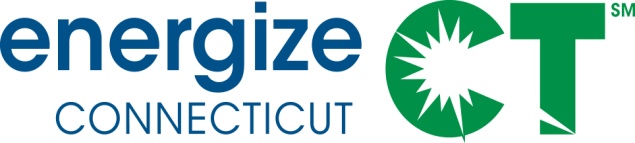 EEB Evaluation Committee Monthly MeetingMonday September 12, 2016 – 10:00-11:30am Department of Energy and Environmental Protection – Public Utilities Regulatory Authority, Commissioner's Conference Room, OCC, 10 Franklin Sq., New Britain, CTMeeting Materials in Box folder: https://app.box.com/s/ppm1h13ejg9ei13ly1ykzic4npcbd3lyCall-In Number: 712/432-1680 Code 624802#(Backup number – only if primary # doesn’t work – 641-715-3580 code 327934#)WEBINAR ACCESS:  www.join.me/SkumatzEconomicsDRAFT AGENDA Public Comment 									Discussion of Notes from previous meeting provided, interim calls, and e-votes. (not Approval of Minutes). Lisa provides notes with votes for information purposes only.		             5 minNon-Project Updates and Issues:							      15 minReview Thursday reports and highlights; Schedule of reports to review & upcoming reports and presentations / technical meetings  (R113 was just BEFORE this meeting / same number and join.me)Review of interim meetings and votes.Discussion of Projects / Status (and data) – see Gantt & Project summaries	                       45 minWalk-though of Projects / Monthly Status Report – focus on Gantt “changes”  and status of new projects; update on results of call / meeting on “new” steps for projectsScott’s Projects Lori’s Projects Lisa’s Projects Roadmap discussion									                5 min Contractor selection procedures								5 minOther items – *** Supporting Materials in Box folder and attached, including:Summary of interim meetings and votes in January 20161/11/16 – to extend SERA contract until June 30 – passed;1/25 – Committee conference call on first 2 C&I projects – no votes1/27 – 3 votes in favor of approving choice of Res contractors; directed utilities to begin contracts; C&I contracts approved in Dec.Summary of interim meetings and votes in February2/12 – Vote to Approve C1630 passed (O’Connor, Dornbos, Gorthala)2/8 – Vote to approve C1639 passed (O’Connor, Dornbos, Gorthala)2/9 – Vote to approve SERA team invoice for Dec / Jan passed (O’Connor, Dornbos, Gorthala, Duva)2/22 – committee call on Evaluation project list2/23 – presentation on R912/26 – Vote to approve 3 year evaluation plan memo (2/9, revised 2/26 after 2/22 input from utilities) passed (O’Connor, Gorthala, Dornbos)2/29 – vote to approve memo to EEB committee on evaluation plan (O’Connor, Gorthala, Dornbos)Summary of interim meetings and votes in March 3/7 – Presentation of R32 (HER retention), R33 (Database improvement), R154 (lighting onsites)3/9 – Skumatz presented at EEB meeting3/14 – Presentation on R91 impact evaluation / engineering differences report.3/14 – Webinar on Impact Evaluation methods3/24 – Presentation on R151 and 2 C&I one-pagersSummary of interim meetings and votes in April 4/11 During monthly meeting – PASSED - Clarifying Administrators responsibility for selecting contractors from within the competitive-RFP-qualified contractors to conduct specific evaluation projects.  Passed (motion O’Connor / Gorthala).  Voted in favor O’Connor, Gorthala, Dornbos proxy; None against; McCree abstain.4/11 During monthly meeting – PASSED - Clarifying content of one-pagers and level of detail.  Passed (motion O’Connor / Gorthala).  Voted in favor O’Connor, Gorthala, Dornbos proxy; None against; McCree abstain.4/11/16 – R4Plus Report Presentation.  Presentation by NMR.  4/16/16 - Approved - One pager for C1641 approved including both optional -- with 3 votes (O’Connor, Dornbos, Gorthala on 4/14-4/16)4/18/16 – Discussion of Residential One-Pager Drafts (R1615 LED NTG, and R1606 Retention of HERs).  Attendees O’Connor, Oswald, Swift, Melley, McCree, Reed.  HERS:  timing questions.  Note in future there will be gas elements.  Lighting Project R1615: Interest in specialty bulbs.  Prospective more important than retrospective / assessing trajectory.  Elements of lifetimes would be helpful. 4/18/16 – Non-Energy Impacts.  Attendees O’Connor, Oswald, Swift, Reed, O’Neill (GreenBank), Griffith (SWA), Rosenthal (Optimal), Smeden (Eversource), Thompson (Synch).  Handouts distributed / posted.4/23/16 – approve SERA Feb and March invoices (in favor O’connor, Dornbos, Gorthala, Duva)Summary of interim meetings and votes in May5/16/16 – Evaluation Committee call to discuss two one-pagers – R1613/1614 (HVAC and DHW impact) and R1602 (RNC)5/16/16 – Evaluation Committee call to discuss BES and PRIME programs – utilities / administrators / evaluation consultants – to better understand program design and delivery.5/20/16 – Approved – one pager for 1615 (LED NTG) – with 3 votes (O’Connor, Dornbos, Gorthala)5/20/16 – Approved – one pager for 1602 (HER Persistence)– with 3 votes (O’Connor, Dornbos, Gorthala)Summary of interim meetings and votes in June6/13 – Meeting to discuss residential one-pagers (R1613/1614, R1602, and R1617) – attendees Lewis, Dimetrosky, O’Connor, Oswald, Swift, Reed, Franks, McCree, Melley.  R1613/14 Discussions of baseline, free ridership, data timeframe, and upstream issues.  R1602 discussed question of code change timing, MF vs. SF, lighting calculations, and non-program homes.  R1617 discussed cold climate installations, integration with existing heating systems, onsites, and adjustment factor options.  These points to be considered in revisions of one-pagers.6/29-7/1 – O’Connor, Gorthala, Dornbos, DEEP (Melley) to approve SERA April Invoice.6/29-7/1 – O’Connor, Gorthala, Dornbos, DEEP (Melley) to approve 1602 (RNC) with extra $25K budget allotment; 1 (DEEP) in favor of project with no extras. 6/29-7/1 – O’Connor, Gorthala, Dornbos, DEEP (Melley) to approve 1613/1614 (HVAC & DHW Impact).6/29-6/30 – O’Connor, Gorthala, Dornbos to approve Legislative report; DEEP weighing in 7/7.July / August interim votes and meetingsWorkshop C&I 7/11 (C1630 Lgst Savers)Workshop C&I 7/18 (C1639 SBEA)7/21 One-pager discussion R1617 7/22 One-pager discussion R16177/15-7/19 – C1630 Phase 2 Approved – 3 votes in favor (O’Connor, Dornbos, Gorthala); DEEP (Melley) abstained.7/27 – Lori Lewis session on ECB realization rates / PSDs, etc.7/26 – R1617 one pager approved (O’Connor, Dornbos, Gorthala, Melley)7/27-8/2 - One-pager for C1639 approved – 3 votes in favor (O’Connor, Dornbos, Gorthala); DEEP against – to be discussedNot yet complete - August interim votes and interim committee meetings8/3 SERA invoice approved for May and June 2016 (Melley, O’Connor, Gorthala)8/9 R113 final released to committee; later posted8/18 R15 final released to committee;  later posted 8/17 R1613/1614 UI PO issued (R1615, R1606 issued earlier)8/26 R1602 UI PO issued9/6 R1617 DHP UI PO issued9/12 R113 project presentation conducted Updated Gantt Chart & Project Status SummaryE-votes / call notes (attached)Notes from last meetingOne pagers (none this meeting)Latest Thursday report